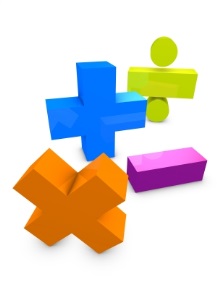 SPECIAL FAMILY MATH NIGHT UPDATEThanks to generous donations from local businesses, we will offer dinner to families attending Family Math Night. Dinner will be served beginning at 5:15pm and continue until 5:55pm when the Math Night program begins. ****Whether you already turned in a reservation or not, please complete and return the slip below by Tuesday, January 26th so we can provide the restaurant an accurate head count. ***Hope to see you there!--------------------------------------------------------------Student name: __________ Classroom teacher: _______________Number of adults attending __________ number of children attending ________